Podpora polytechnického vzdělávání, matematické a čtenářské gramotnosti v Jihomoravském kraji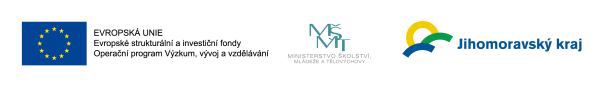 Poděkování účastníkům konference projektu PolyGramVážené kolegyně, vážení kolegové,dovolte, abych vám všem ještě jednou poděkovala za účast na úvodní konferenci projektu Polygram, jehož je naše škola partnerem.Pokud vás nabízené aktivity zaujaly, uvádím důležité kontakty:-          Koordinátor aktivit pro ZŠ v Hodoníně: 
           Mgr. Petr Schmid (schmid@issho.cz, tel.: 702 279 636)-          Koordinátor aktivit pro ZŠ mimo Hodonín: 
           Tomáš Synek (info@ohkhodonin.cz, tel.: 724 613 020)Věřím, že tímto začíná nová kapitola naší úspěšné spolupráce.S přátelským pozdravemMgr. Eva Schmidováředitelka školyMáte zájem o více informací k projektu? Máte zájem obohatit vzdělávání žáků Vaší základní školy a chcete využít projektové možnosti „Sdílení odborných učeben“? Volejte od 8:00 do 16:30 hod  na výše uvedená čísla nebo na telefonní číslo 603 954 854, rádi odpovíme na Vaše dotazy.